LEI Nº 9.612, DE 19 DE FEVEREIRO DE 1998O PRESIDENTE DA REPÚBLICA Faço saber que o Congresso Nacional decreta eu sanciono a seguinte Lei:Art. 1º Denomina-se Serviço de Radiodifusão Comunitária a radiodifusão sonora, em freqüência modulada, operada em baixa potência e cobertura restrita, outorgada a fundações e associações comunitárias, sem fins lucrativos, com sede na localidade de prestação do serviço.§ 1º Entende-se por baixa potência o serviço de radiodifusão prestado a comunidade, com potência limitada a um máximo de 25 watts ERP e altura do sistema irradiante não superior a trinta metros.§ 2º Entende-se por cobertura restrita aquela destinada ao atendimento de determinada comunidade de um bairro e/ou vila.Art. 2º O Serviço de Radiodifusão Comunitária obedecerá aos preceitos desta Lei e, no que couber, aos mandamentos da Lei nº 4.117, de 27 de agosto de 1962, modificada pelo Decreto-Lei nº 236, de 28 de fevereiro de 1967, e demais disposições legais.Parágrafo único. O Serviço de Radiodifusão Comunitária obedecerá ao disposto no art. 223 da Constituição Federal.Art. 2o  O Serviço de Radiodifusão Comunitária obedecerá ao disposto no art. 223 da Constituição, aos preceitos desta Lei e, no que couber, aos mandamentos da Lei nº 4.117, de 27 de agosto de 1962, e demais disposições legais.  (Redação dada pela Medida Provisória nº 2.143-32, de 2001)Parágrafo único.  Autorizada a execução do serviço, o Poder Concedente expedirá licença de funcionamento, em caráter provisório, que perdurará até a apreciação do ato de outorga pelo Congresso Nacional.  (Redação dada pela Medida Provisória nº 2.143-32, de 2001)Art. 2o  O Serviço de Radiodifusão Comunitária obedecerá ao disposto no art. 223 da Constituição, aos preceitos desta Lei e, no que couber, aos mandamentos da Lei nº 4.117, de 27 de agosto de 1962, e demais disposições legais. (Redação dada pela Medida Provisória nº 2.216-37, de 2001)Parágrafo único.  Autorizada a execução do serviço e, transcorrido o prazo previsto no art. 64, §§ 2o e 4o da Constituição, sem apreciação do Congresso Nacional, o Poder Concedente expedirá autorização de operação, em caráter provisório, que perdurará até a apreciação do ato de outorga pelo Congresso Nacional. (Redação dada pela Medida Provisória nº 2.216-37, de 2001)Art. 3º O Serviço de Radiodifusão Comunitária tem por finalidade o atendimento à comunidade beneficiada, com vistas a:I - dar oportunidade à difusão de idéias, elementos de cultura, tradições e hábitos sociais da comunidade;II - oferecer mecanismos à formação e integração da comunidade, estimulando o lazer, a cultura e o convívio social;III - prestar serviços de utilidade pública, integrando-se aos serviços de defesa civil, sempre que necessário;IV - contribuir para o aperfeiçoamento profissional nas áreas de atuação dos jornalistas e radialistas, de conformidade com a legislação profissional vigente;V - permitir a capacitação dos cidadãos no exercício do direito de expressão da forma mais acessível possível.Art. 4º As emissoras do Serviço de Radiodifusão Comunitária atenderão, em sua programação, aos seguintes      princípios:I - preferência a finalidades educativas, artísticas, culturais e informativas em benefício do desenvolvimento geral da comunidade;II - promoção das atividades artísticas e jornalísticas na comunidade e da integração dos membros da comunidade atendida;III - respeito aos valores éticos e sociais da pessoa e da família, favorecendo a integração dos membros da comunidade atendida;IV - não discriminação de raça, religião, sexo, preferências sexuais, convicções político-ideológico-partidárias e condição social nas relações comunitárias.§ 1º É vedado o proselitismo de qualquer natureza na programação das emissoras de radiodifusão comunitária.§ 2º As programações opinativa e informativa observarão os princípios da pluralidade de opinião e de versão simultâneas em matérias polêmicas, divulgando, sempre, as diferentes interpretações relativas aos fatos noticiados.§ 3º Qualquer cidadão da comunidade beneficiada terá direito a emitir opiniões sobre quaisquer assuntos abordados na programação da emissora, bem como manifestar idéias, propostas, sugestões, reclamações ou reivindicações, devendo observar apenas o momento adequado da programação para fazê-lo, mediante pedido encaminhado à Direção responsável pela Rádio Comunitária.Art. 5º O Poder Concedente designará, em nível nacional, para utilização do Serviço de Radiodifusão Comunitária, um único e específico canal na faixa de freqüência do serviço de radiodifusão sonora em freqüência modulada.Parágrafo único. Em caso de manifesta impossibilidade técnica quanto ao uso desse canal em determinada região, será indicado, em substituição, canal alternativo, para utilização exclusiva nessa região.Art. 6º Compete ao Poder Concedente outorgar à entidade interessada autorização para exploração do Serviço de Radiodifusão Comunitária, observados os procedimentos estabelecidos nesta Lei e normas reguladoras das condições de exploração do Serviço.Parágrafo único. A outorga terá validade de três anos, permitida a renovação por igual período, se cumpridas as exigências desta Lei e demais disposições legais vigentes.Parágrafo único. A outorga terá validade de dez anos, permitida a renovação por igual período, se cumpridas as exigências desta Lei e demais disposições legais vigentes.  (Redação dada pela Lei nº 10.597, de 2002)Art. 6o-A.  A entidade autorizada a prestar serviços de radiodifusão comunitária que desejar a renovação da outorga deverá dirigir requerimento para tal finalidade ao Poder Concedente entre os doze e os dois meses anteriores ao término da vigência da outorga.    (Incluído pela Lei nº 13.424, de 2017)§ 1o  Caso expire a outorga de radiodifusão sem decisão sobre o pedido de renovação, o serviço poderá ser mantido em funcionamento em caráter precário.      (Incluído pela Lei nº 13.424, de 2017)§ 2o  A autorizada com funcionamento em caráter precário mantém todos os seus deveres e direitos decorrentes da prestação do serviço.     (Incluído pela Lei nº 13.424, de 2017)§ 3o  Não havendo solicitação de renovação da outorga no prazo previsto no caput deste artigo e não havendo resposta tempestiva à notificação prevista no art. 6o-B, o Poder Concedente aplicará a perempção, nos termos da legislação vigente.    (Incluído pela Lei nº 13.424, de 2017)Art. 6o-B.  A autorizada de serviço de radiodifusão comunitária que não apresentar o pedido de renovação de outorga no prazo previsto no caput do art. 6o-A será notificada pelo Poder Concedente, a partir do penúltimo mês da vigência da outorga, para que se manifeste em tal sentido, sendo-lhe concedido o prazo de trinta dias para resposta.     (Incluído pela Lei nº 13.424, de 2017)§ 1o  Caso expire a outorga de radiodifusão sem o recebimento da notificação pela entidade ou sem decisão sobre o pedido de renovação, o serviço poderá ser mantido em funcionamento em caráter precário.     (Incluído pela Lei nº 13.424, de 2017)§ 2o  A autorizada com funcionamento em caráter precário mantém todos os seus deveres e direitos decorrentes da prestação do serviço.     (Incluído pela Lei nº 13.424, de 2017)§ 3o  Na hipótese prevista no caput deste artigo, em caso de resposta solicitando a renovação da outorga, a autorizada sujeitar-se-á à sanção de multa enquadrada como infração média, segundo as regras do art. 59 da Lei no 4.117, de 27 de agosto de 1962.      (Incluído pela Lei nº 13.424, de 2017)§ 4o  A aplicação da sanção prevista no § 3o não será elidida caso a autorizada apresente requerimento de renovação antes de receber a notificação.     (Incluído pela Lei nº 13.424, de 2017)§ 5o  Não havendo resposta à notificação de renovação da outorga, ou sendo intempestiva a resposta, o Poder Concedente aplicará a perempção, nos termos da legislação vigente.     (Incluído pela Lei nº 13.424, de 2017)§ 6o  Os pedidos intempestivos de renovação de autorização de serviços de radiodifusão comunitária protocolizados ou postados até a data de publicação desta Lei serão conhecidos pelo órgão competente do Poder Executivo, que dará prosseguimento aos processos e avaliará a sua conformidade com os demais requisitos previstos na legislação em vigor.      (Incluído pela Lei nº 13.424, de 2017)§ 7o  Também será dado prosseguimento aos processos de renovação de outorga de entidades que, por terem apresentado seus pedidos de renovação intempestivamente, tiveram suas outorgas declaradas peremptas, desde que o ato não tenha sido aprovado pelo Congresso Nacional até a data de promulgação desta Lei.     (Incluído pela Lei nº 13.424, de 2017)§ 8o  As entidades que se encontram com a autorização vencida e que não apresentaram nenhum requerimento de renovação, terão o prazo de sessenta dias para encaminhá-lo, contados da data de publicação desta Lei.   (Incluído pela Lei nº 13.424, de 2017)Art. 7º São competentes para explorar o Serviço de Radiodifusão Comunitária as fundações e associações comunitárias, sem fins lucrativos, desde que legalmente instituídas e devidamente registradas, sediadas na área da comunidade para a qual pretendem prestar o Serviço, e cujos dirigentes sejam brasileiros natos ou naturalizados há mais de 10 anos.Parágrafo único. Os dirigentes das fundações e sociedades civis autorizadas a explorar o Serviço, além das exigências deste artigo, deverão manter residência na área da comunidade atendida.Art. 8º A entidade autorizada a explorar o Serviço deverá instituir um Conselho Comunitário, composto por no mínimo cinco pessoas representantes de entidades da comunidade local, tais como associações de classe, beneméritas, religiosas ou de moradores, desde que legalmente instituídas, com o objetivo de acompanhar a programação da emissora, com vista ao atendimento do interesse exclusivo da comunidade e dos princípios estabelecidos no art. 4º desta Lei.Art. 9º Para outorga da autorização para execução do Serviço de Radiodifusão Comunitária, as entidades interessadas deverão dirigir petição ao Poder Concedente, indicando a área onde pretendem prestar o serviço.§ 1º Analisada a pretensão quanto a sua viabilidade técnica, o Poder Concedente publicará comunicado de habilitação e promoverá sua mais ampla divulgação para que as entidades interessadas se inscrevam.§ 2º As entidades deverão apresentar, no prazo fixado para habilitação, os seguintes documentos: I - estatuto da entidade, devidamente registrado;II - ata da constituição da entidade e eleição dos seus dirigentes, devidamente registrada;Ill - prova de que seus diretores são brasileiros natos ou naturalizados há mais de dez anos;IV - comprovação de maioridade dos diretores;V - declaração assinada de cada diretor, comprometendo-se ao fiel cumprimento das normas estabelecidas para o serviço;VI - manifestação em apoio à iniciativa, formulada por entidades associativas e comunitárias, legalmente constituídas e sediadas na área pretendida para a prestação do serviço, e firmada por pessoas naturais ou jurídicas que tenham residência, domicílio ou sede nessa área.§ 3º Se apenas uma entidade se habilitar para a prestação do Serviço e estando regular a documentação apresentada, o Poder Concedente outorgará a autorização à referida entidade.§ 4º Havendo mais de uma entidade habilitada para a prestação do Serviço, o Poder Concedente promoverá o entendimento entre elas, objetivando que se associem.§ 5º Não alcançando êxito a iniciativa prevista no parágrafo anterior, o Poder Concedente procederá à escolha da entidade levando em consideração o critério da representatividade, evidenciada por meio de manifestações de apoio encaminhadas por membros da comunidade a ser atendida e/ou por associações que a representem.§ 6º Havendo igual representatividade entre as entidades, proceder-se-á à escolha por sorteio.Art. 10. A cada entidade será outorgada apenas uma autorização para exploração do Serviço de Radiodifusão Comunitária.Parágrafo único. É vedada a outorga de autorização para entidades prestadoras de qualquer outra modalidade de Serviço de Radiodifusão ou de serviços de distribuição de sinais de televisão mediante assinatura, bem como à entidade que tenha como integrante de seus quadros de sócios e de administradores pessoas que, nestas condições, participem de outra entidade detentora de outorga para exploração de qualquer dos serviços mencionados.Art. 11. A entidade detentora de autorização para execução do Serviço de Radiodifusão Comunitária não poderá estabelecer ou manter vínculos que a subordinem ou a sujeitem à gerência, à administração, ao domínio, ao comando ou à orientação de qualquer outra entidade, mediante compromissos ou relações financeiras, religiosas, familiares, político-partidárias ou comerciais.Art. 12. É vedada a transferência, a qualquer título, das autorizações para exploração do Serviço de Radiodifusão Comunitária.Art. 13. A entidade detentora de autorização pala exploração do Serviço de Radiodifusão Comunitária pode realizar alterações em seus atos constitutivos e modificar a composição de sua diretoria, sem prévia anuência do Poder Concedente, desde que mantidos os termos e condições inicialmente exigidos para a outorga da autorização, devendo apresentar, para fins de registro e controle, os atos que caracterizam as alterações mencionadas, devidamente registrados ou averbados na repartição competente, dentro do prazo de trinta dias contados de sua efetivação.Art. 14. Os equipamentos de transmissão utilizados no Serviço de Radiodifusão Comunitária serão pré-sintonizados na freqüência de operação designada para o serviço e devem ser homologados ou certificados pelo Poder Concedente.Art. 15. As emissoras do Serviço de Radiodifusão Comunitária assegurarão, em sua programação, espaço para divulgação de planos e realizações de entidades ligadas, por suas finalidades, ao desenvolvimento da comunidade.Art. 16. É vedada a formação de redes na exploração do Serviço de Radiodifusão Comunitária, excetuadas as situações de guerra, calamidade pública e epidemias, bem como as transmissões obrigatórias dos Poderes Executivo, Judiciário e Legislativo definidas em leis.Art. 17. As emissoras do Serviço de Radiodifusão Comunitária cumprirão tempo mínimo de operação diária a ser fixado na regulamentação desta Lei.Art. 18. As prestadoras do Serviço de Radiodifusão Comunitária poderão admitir patrocínio, sob a forma de apoio cultural, para os programas a serem transmitidos, desde que restritos aos estabelecimentos situados na área da comunidade atendida.Art. 19. É vedada a cessão ou arrendamento da emissora do Serviço de Radiodifusão Comunitária ou de horários de sua programação.Art. 20. Compete ao Poder Concedente estimular o desenvolvimento de Serviço de Radiodifusão Comunitária em todo o território nacional, podendo, para tanto, elaborar Manual de Legislação, Conhecimentos e Ética para uso das rádios comunitárias e organizar cursos de treinamento, destinados aos interessados na operação de emissoras comunitárias, visando o seu aprimoramento e a melhoria na execução do serviço.Art. 21. Constituem infrações - operação das emissoras do Serviço de Radiodifusão Comunitária:I - usar equipamentos fora das especificações autorizadas pelo Poder Concedente;II - transferir a terceiros os direitos ou procedimentos de execução do Serviço;III - permanecer fora de operação por mais de trinta dias sem motivo justificável;IV - infringir qualquer dispositivo desta Lei ou da correspondente regulamentação;Parágrafo único. As penalidades aplicáveis em decorrência das infrações cometidas são:I - advertência;Il - multa; eIII - na reincidência, revogação da autorização.Art. 22. As emissoras do Serviço de Radiodifusão Comunitária operarão sem direito a proteção contra eventuais interferências causadas por emissoras de quaisquer Serviços de Telecomunicações e Radiodifusão regularmente instaladas, condições estas que constarão do seu certificado de licença de funcionamento.Art. 23. Estando em funcionamento a emissora do Serviço de Radiodifusão Comunitária, em conformidade com as prescrições desta Lei, e constatando-se interferências indesejáveis nos demais Serviços regulares de Telecomunicações e Radiodifusão, o Poder Concedente determinará a correção da operação e, se a interferência não for eliminada, no prazo estipulado, determinará a interrupção do serviço.Art. 24. A outorga de autorização para execução do Serviço de Radiodifusão Comunitária fica sujeita a pagamento de taxa simbólica, para efeito de cadastramento, cujo valor e condições serão estabelecidos pelo Poder Concedente.Art. 25. O Poder Concedente baixará os atos complementares necessários à regulamentação do Serviço de Radiodifusão Comunitária, no prazo de cento e vinte dias, contados da publicação desta Lei.Art. 26. Esta Lei entra em vigor na data de sua publicação.Art. 27. Revogam-se as disposições em contrário.Brasília, 19 de fevereiro de 1998; 177º da Independência e 110º da República.FERNANDO HENRIQUE CARDOSO
Sergio MottaEste texto não substitui o publicado no DOU de 20.2.1998*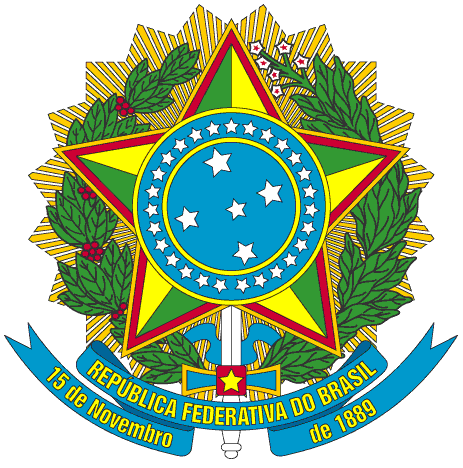 Presidência da República
Casa Civil
Subchefia para Assuntos JurídicosRegulamentoInstitui o Serviço de Radiodifusão Comunitária e dá outras providências.